INFORMEaprobado por el ConsejoDescargo de responsabilidad: el presente documento no constituye un documento de política u orientación de la UPOVApertura de la sesión	El Consejo de la Unión Internacional para la Protección de las Obtenciones Vegetales (UPOV) celebró su trigésima quinta sesión extraordinaria en Ginebra, el 23 de marzo de 2023 y fue presidido por el Sr. Yehan Cui (China), presidente del Consejo.	La lista de participantes figura en el Anexo del presente informe.	El presidente inauguró la sesión y dio la bienvenida a los participantes.Aprobación del orden del día	El Consejo aprobó el proyecto de orden del día, que figura en el documento C(Extr.)/35/1.Nombramiento de un nuevo Secretario General Adjunto	El Consejo examinó los documentos C(Extr.)/35/2 y C(Extr.)/35/2 Add.	El Consejo decidió lo siguiente:	a)	nombrar a la Sra. Yolanda HUERTA CASADO (España) nueva Secretaria General Adjunta de la UPOV;	b)	promover al Sr. Leontino REZENDE TAVEIRA (Brasil) al nuevo cargo de Director de Desarrollo Mundial y Asuntos Técnicos, en la categoría D1;	c)	nombrar al Sr. Martin Ake EKVAD (Suecia) Director de Asuntos Jurídicos, puesto de la categoría D1 que quedó vacante debido al nombramiento indicado en el apartado a), más arriba;	d)	nombrar a la nueva Secretaria General Adjunta de la UPOV en la categoría de Subsecretaria General (SSG) del régimen común de las Naciones Unidas; y	e)	contratar a la nueva Secretaria General Adjunta para el período que va desde el 15 de octubre de 2023 hasta el 14 de octubre de 2025 y, hacia fines de ese período, decidir si se renueva el contrato y, de ser así, durante cuánto tiempo.	Señalando que la Oficina de la Unión presta servicios de naturaleza altamente especializada y que su plantilla es extremadamente reducida, la propuesta garantizará la necesaria continuidad de las operaciones y el mantenimiento de conocimientos institucionales y técnicos vitales.	En este contexto, con respecto a la propuesta indicada en el párrafo 6.b), más arriba, se recuerda que las responsabilidades del Director de Desarrollo Mundial y Asuntos Técnicos incluirán la expansión de la cartera correspondiente anteriormente al Sr. Rezende Taveira, para englobar el desarrollo y la expansión del sistema de la UPOV en el ámbito internacional, un puesto superior clave que exige la selección de un candidato que posea la especialización adecuada.	Con respecto a la propuesta indicada en el párrafo 6.c), más arriba, se recuerda que el cargo de Consejero Jurídico quedará vacante tras el nombramiento de la Sra. Huerta Casado como Secretaria General Adjunta. El Sr. Ekvad dispone exactamente de las condiciones necesarias para asumir inmediatamente el desempeño de esas funciones, habida cuenta de sus conocimientos especializados y su experiencia en el ámbito de la protección de las variedades vegetales. El cargo de Director de Asuntos Jurídicos de una oficina que se ocupa de materia altamente especializada, relacionada con la protección de las variedades vegetales mediante el cual se da orientación respecto del Convenio de la UPOV es un puesto superior clave que exige la selección de un candidato que posea la especialización adecuada.	El hecho de que los tres candidatos hayan llegado a la etapa final del proceso de selección refleja su calibre y su nivel extremadamente elevado de competencia, habilidades y conocimientos especializados. Es fundamental mantener la totalidad de sus conocimientos especializados, y ello justifica esta propuesta excepcional, a la luz de las actuales circunstancias peculiares.	Conforme al Artículo 7.2) del Acuerdo OMPI/UPOV de 1982, el Secretario General Adjunto dará ejecución a los apartados b) y c) de la propuesta indicada en el párrafo 6, más arriba, con carácter de medida excepcional y tras la consulta previa que se exige mantener con el presidente del Consejo.	Con el propósito de alcanzar el consenso en la UPOV, el Consejo aprobó la propuesta expuesta en el párrafo 6, más arriba. Se informará de la decisión a las personas interesadas lo antes posible después de la trigésima quinta sesión extraordinaria del Consejo y se les informará, al mismo tiempo, que la fecha de inicio de sus contratos será el 15 de octubre de 2023.Comunicado de prensa	El Consejo aprobó el comunicado de prensa que figura en el documento C(Extr.)/35/3.	El Consejo aprobó el presente informe en la clausura de su sesión, el 23 de marzo de 2023.[Sigue el Anexo]LISTE DES PARTICIPANTS / LIST OF PARTICIPANTS / 
TEILNEHMERLISTE / LISTA DE PARTICIPANTES(dans l’ordre alphabétique des noms français des membres /
in the alphabetical order of the French names of the Members /
in alphabetischer Reihenfolge der französischen Namen der Mitglieder /
por orden alfabético de los nombres en francés de los miembros)I. MEMBRES / MEMBERS / VERBANDSMITGLIEDER / MIEMBROSALBANIE / ALBANIA / ALBANIEN / ALBANIALuiza SALLAKU (Ms.), Director, Ministry of Agriculture and Rural Development, Tirana 
(e-mail: Luiza.Sallaku@eshff.gov.al)Miranda DOKO (Ms.), Specialist, Ministry of Agriculture and Rural Development, Tirana 
(e-mail: miranda.doko@eshff.gov.al)Artan FIDA (Mr.), First Secretary, Permanent Mission, Geneva 
(e-mail: artan.fida@mfa.gov.al)ALLEMAGNE / GERMANY / DEUTSCHLAND / ALEMANIAElmar PFÜLB (Mr.), President, Federal Plant Variety Office, Bundessortenamt, Hannover 
(e-mail: postfach.praesident@bundessortenamt.de)ARGENTINE / ARGENTINA / ARGENTINIEN / ARGENTINAMaría Laura VILLAMAYOR (Sra.), Coordinadora de Relaciones Institucionales, Instituto Nacional de Semillas (INASE), Secretaría de Agricultura, Ganadería, Pesca y Alimentación, Buenos Aires 
(e-mail: mlvillamayor@inase.gob.ar)Cecilia Mónica RISOLO (Ms.), Counsellor, Permanent Mission, Geneva 
(e-mail: argentina@missionarg.ch)Betina Carla FABBIETTI (Ms.), Secretary, Permanent Mission, Geneva 
(e-mail: betina.fabbietti@missionarg.ch) AUSTRALIE / AUSTRALIA / AUSTRALIEN / AUSTRALIAIsabel Louise WARD (Ms.), Assistant Director, Plant Breeder's Rights, IP Australia, Woden
(e-mail: Isabel.Ward@ipaustralia.gov.au)Oscar Samuel GROSSER-KENNEDY (Mr.), Second Secretary, Permanent Mission, Geneva 
(e-mail: Oscar.Grosser-Kennedy@dfat.gov.au)AUTRICHE / AUSTRIA / ÖSTERREICH / AUSTRIAMaximilian POCK (Mr.), Policy Officer - Plant Health, Seed and Varieties, Abteilung II/5, Pflanzliche Produkte, Bundesministerium für Landwirtschaft, Regionen und Tourismus, Vienna 
(e-mail: maximilian.pock@bmlrt.gv.at)Birgit GULZ-KUSCHER (Ms.), Legal Advisor for Seed Law and Plant Variety Protection Law, Federal, Federal Ministry for Agriculture, Forestry, Regions and Water Management, Vienna 
(e-mail: birgit.gulz-kuscher@bmlrt.gv.at)AZERBAIJAN / AZERBAÏDJAN / ASERBAIDSCHAN / AZERBAIYÁNGalib ISRAFILOV (H.E. Mr.), Ambassador, Permanent Representative, Permanent Mission, Geneva
(e-mail: geneva@mission.mfa.gov.az)Seymur MARDALIYEV (Mr.), Deputy Permanent Representative, Permanent Mission, Geneva
(e-mail: geneva@mission.mfa.gov.az)Narmin HUSEYNOVA (Ms.), Third Secretary, Permanent Mission, Geneva
(e-mail: Narmin_Huseynova@mfa.gov.az)BÉLARUS / BELARUS / BELARUS / BELARÚSLarysa BELSKAYA (H.E. Ms.), Ambassador, Permanent Representative, Permanent Mission, Geneva
(e-mail: belarus.geneva@mfa.gov.by) Anna KLIUT (Ms.), Counsellor, Permanent Mission, Geneva 
(e-mail: belarus.geneva@mfa.gov.by) Aleksandr PYTALEV (Mr.), Counsellor, Permanent Mission, Geneva 
(e-mail: belarus.geneva@mfa.gov.by)BELGIQUE / BELGIUM / BELGIEN / BÉLGICAShannah BOENS (Ms.), Attaché, FOD Economie, KMO, Middenstand en Energie, Algemene Directie Economische Reglementering, Dienst voor de Intellectuele Eigendom, Bruxelles 
(e-mail: shannah.boens@economie.fgov.be)BOLIVIE (ÉTAT PLURINATIONAL DE) / BOLIVIA (PLURINATIONAL STATE OF) / 
BOLIVIEN (PLURINATIONALER STAAT) / BOLIVIA (ESTADO PLURINACIONAL DE)Maira MACDONAL ALVAREZ (H.E. Ms.), Ambassador, Permanent Representative, Permanent Mission, Geneva 
(e-mail: contact@mission-bolivia.ch)Inés CARRASCO ALURRALDE (Ms.), Minister – Counsellor, Permanent Mission, Geneva 
(e-mail: contact@mission-bolivia.ch)BOSNIE-HERZÉGOVINE / BOSNIA AND HERZEGOVINA / BOSNIEN UND HERZEGOWINA / 
BOSNIA Y HERZEGOVINANijaz CARDAKLIJA (Mr.), Minister-counsellor, Deputy Permanent Representative, Permanent Mission, Geneva 
(e-mail: Nijaz.Cardaklija@mvp.gov.ba)BRÉSIL / BRAZIL / BRASILIEN / BRASILBraz BARACUHY (Mr.), Chargé d'Affaires a.i., Deputy Permanent Representative, Permanent Mission, Geneva
(e-mail: delbrasomc@itamaraty.gov.br) João Ernesto CHRISTÓFOLO (Mr.), Counsellor, Permanent Mission, Geneva 
(e-mail: joao.christofolo@itamaraty.gov.br) Maximiliano DA CUNHA HENRIQUES ARIENZO (Mr.), Counsellor, Permanent Mission, Geneva 
(e-mail: maximiliano.arienzo@itamaraty.gov.br)BULGARIE / BULGARIA / BULGARIEN / BULGARIAYuri STERK (H.E. Mr.), Ambassador, Permanent Representative, Permanent Mission, Geneva 
(e-mail: yuri.sterk@mfa.bg)Veronika ORBETSOVA (Ms.), Second Secretary, Permanent Mission, Geneva 
(e-mail: veronika.orbetsova@mfa.bg) Lyutskan PETROV (Mr.), Counsellor, Permanent Mission, Geneva 
(e-mail: lpetrov@mfa.bg) CANADA / CANADA / KANADA / CANADÁAnthony PARKER (Mr.), Commissioner, Plant Breeders' Rights Office, Canadian Food Inspection Agency (CFIA), Ottawa
(e-mail: anthony.parker@inspection.gc.ca)Nicolas LESIEUR (Mr.), First Secretary, Permanent Mission, Geneva 
(e-mail: Nicolas.Lesieur@international.gc.ca)CHILI / CHILE / CHILE / CHILESofía BOZA (H.E. Ms.), Ambassador, Permanent Representative, Permanent Mission, Geneva 
(e-mail: misionomc@minrel.gob.cl) Pablo LATORRE (Mr.), First Secretary, Permanent Mission, Geneva 
(e-mail: platorre@subrei.gob.cl)CHINE / CHINA / CHINA / CHINAYehan CUI (Mr.), Chief Agronomist, Development Center of Science and Technology (DCST), Ministry of Agriculture and Rural Affairs (MARA), Beijing 
(e-mail: cuiyehan@agri.gov.cn) Chao DENG (Mr.), Deputy Division Director, Division of DUS Tests, Development Center of Science and Technology (DCST), Ministry of Agriculture and Rural Affairs (MARA), Beijing 
(e-mail: dengchaowin@sina.com) Boxuan WU (Mr.), Program Administrator, International Cooperation Department, China National Intellectual Property Administration (CNIPA), Beijing 
(e-mail: wuboxuan@cnipa.gov.cn)Zhilun YANG (Mr.), Minister-Counsellor, Permanent Mission, Geneva 
(e-mail: luckpatrick@126.com)Yanjie SHEN (Mr.), Counsellor, Permanent Mission, Geneva 
(e-mail: shenyanj@hotmail.com)Xiang HE (Mr.), Third Secretary, Permanent Mission, Geneva 
(e-mail: hexiang0818@163.com)Yingjie XU (Ms.), Third Secretary, Permanent Mission, Geneva 
(e-mail: Sd-xyj@163.com)COLOMBIE / COLOMBIA / KOLUMBIEN / COLOMBIAOlga Lucía LOZANO FERRO (Sra.), Ministra Consejera, Misión Permanente, Ginebra 
(e-mail: olga.lozanof@cancilleria.gov.co)COSTA RICA / COSTA RICA / COSTA RICAShara DUNCAN VILLALOBOS (H.E. Ms.), Ambassador, Deputy Permanent Representative, Permanent Mission, Geneva 
(e-mail: miscr-onug@rree.go.cr) Paula PERAZA AGUILAR (Ms.), Minister Counsellor, Permanent Mission, Geneva 
(e-mail: pperaza@rree.go.cr)CROATIE / CROATIA / KROATIEN / CROACIAZeljka CEGUR (Ms.), Head of Department, Department for Plant Reproductive Material, Directorate-General for Agricultural Land, Plant Production and Market, Zagreb 
(e-mail: zeljka.cegur@mps.hr) Ivana DUGALIĆ (Ms.), General Manager Advisor for Plant Production, Institute for Seed and Seedlings, Croatian Agency for Agriculture and Food, Osijek 
(e-mail: ivana.dugalic@hapih.hr)DANEMARK / DENMARK / DÄNEMARK / DINAMARCAKristine Bech KLINDT (Ms.), Chief Legal Consultant, Plants & Biosecurity, The Danish Agricultural Agency, Copenhagen 
(e-mail: planter&biosikkerhed@lbst.dk)ÉGYPTE / EGYPT / ÄGYPTEN / EGIPTOMohamed Adel HASSANIN (Mr.), First Secretary, Permanent Mission, GenevaÉQUATEUR / ECUADOR / ECUADOR / ECUADORJosé VALENCIA (H.E. Mr.), Ambassador, Permanent Representative, Permanent Mission, Geneva 
(e-mail: omcginebra@cancilleria.gob.ec)Ligia UTITIAJ ANKUASH (Sra.), Tercer Secretaria, Misión Permanente, Ginebra 
(e-mail: lutitiaj@cancilleria.gob.ec) ESPAGNE / SPAIN / SPANIEN / ESPAÑAJosé Antonio SOBRINO MATÉ (Sr.), Subdirector General de Medios de Producción Agrícolas, Oficina Española de Variedades Vegetales (MPA y OEVV), DG Producciones y Mercados Agrarios, Ministerio de Agricultura y Pesca, Alimentación (MAPA), Madrid 
(e-mail: jasobrino@mapa.es)Nuria URQUÍA FERNÁNDEZ (Sra.), Jefe de Área de Registro de Variedades, Oficina Española de Variedades Vegetales (MPA y OEVV), Ministerio de Agricultura, Pesca y Alimentación (MAPA), Madrid 
(e-mail: nurquia@mapa.es)Javier SIERRA ANDRÉS (Mr.), Counsellor, Permanent Mission, Geneva 
(e-mail: jsierraa@mapa.es)ESTONIE / ESTONIA / ESTLAND / ESTONIALaima PUUR (Ms.), Counsellor, Organic Farming and Seed Department, Estonian Agricultural and Food Board, Viljandi 
(e-mail: laima.puur@pta.agri.ee)Jaana PIILPÄRK (Ms.), Third Secretary, Permanent Mission, Geneva 
(e-mail: Jaana.Piilpark@mfa.ee)ÉTATS-UNIS D'AMÉRIQUE / UNITED STATES OF AMERICA / VEREINIGTE STAATEN VON AMERIKA / 
ESTADOS UNIDOS DE AMÉRICAKitisri SUKHAPINDA (Ms.), Patent Attorney, Office of Policy and International Affairs (OPIA), United States Patent and Trademark Office (USPTO), Department of Commerce, Alexandria 
(e-mail: kitisri.sukhapinda@uspto.gov)Nyeemah GRAZIER (Ms.), Patent Attorney, Office of Policy and International Affairs (OPIA), U.S. Department of Commerce, Alexandria 
(e-mail: nyeemah.grazier@uspto.gov)Christian HANNON (Mr.), Patent Attorney, Office of Policy and International Affairs (OPIA), U.S. Patent and Trademark Office (USPTO), Alexandria
(e-mail: christian.hannon@uspto.gov)Chelsea COWAN (Ms.), Management Reform Analyst, Office of Management Policy and Resources, Bureau of International Organization Affairs, Department of State, Washington D.C.Yasmine Nicole FULENA (Ms.), Intellectual Property Adviser, Permanent Mission, Geneva 
(e-mail: fulenayn@state.gov)Marina LAMM (Ms.), Intellectual Property Attaché, Permanent Mission, Geneva
(e-mail: LammM@state.gov)Helene LIWINSKI (Ms.), Intellectual Property Attaché, Permanent Mission, GenevaHollie MANCE (Ms.), Financial Analyst, Office of Management Policy and Resources, Bureau of International Organization Affairs, Department of State, Washington D.C.FÉDÉRATION DE RUSSIE / RUSSIAN FEDERATION / RUSSISCHE FÖDERATION / 
FEDERACIÓN DE RUSIAOlga PANTELEEVA (Ms.), Agricultural Counsellor, Embassy of the Russian Federation, Bern 
(e-mail: o.panteleyeva@mcx.gov.ru)Anastasiia TOROPOVA (Ms.), Third secretary, Permanent Mission, Geneva
(e-mail: toropovaaa1@yandex.ru)FINLANDE / FINLAND / FINNLAND / FINLANDIATarja Päivikki HIETARANTA (Ms.), Senior Specialist, Plant Variety Registration, Finnish Food Authority, Loimaa 
(e-mail: tarja.hietaranta@ruokavirasto.fi)FRANCE / France / FRANKREICH / FRANCIAMariem OMRANI (Mme), Chargée de mission semences, Bureau des semences et de la protection intégrée des cultures, Sous-direction de la qualité, de la santé et de la protection des végétaux, Ministère de l'Agriculture et de l'Alimentation, Paris 
(e-mail: mariem.omrani@agriculture.gouv.fr)GÉORGIE / GEORGIA / GEORGIEN / GEORGIANino BALAVADZE (Ms.), First Secretary, Permanent Mission, Geneva 
(e-mail: geomission.geneva@mfa.gov.ge)GHANA / GHANA / GHANA / GHANAEmmanuel ANTWI (H.E. Mr.), Ambassador/ Permanent Representative, Permanent Mission, GenevaGrace Ama ISSAHAQUE (Ms.), Chief State Attorney, Industrial Property Office, Accra 
(e-mail: graceissahaque@hotmail.com)Akosua OKYERE-BADOO (Ms.), Deputy Permanent Representative, Permanent Mission, GenevaHONGRIE / HUNGARY / UNGARN / HUNGRÍADóra GYETVAINÉ VIRÁG (Ms.), Vice-President for Industrial Property Administration, Hungarian Intellectual Property Office (HIPO), Budapest 
(e-mail: dora.virag@hipo.gov.hu)Katalin MIKLÓ (Ms.), Head, Patent Department, Hungarian Intellectual Property Office, Budapest 
(e-mail: katalin.miklo@hipo.gov.hu)IRLANDE / IRELAND / IRLAND / IRLANDAElizabeth HYLAND (Ms.), Deputy Controller, Office of the Controller of Plant Breeders Rights, Department of Agriculture, Food and the Marine, Leixlip 
(e-mail: Elizabeth.Hyland@agriculture.gov.ie)ISLANDE / ICELAND / ISLAND / ISLANDIAÓlöf Hrefna KRISTJÁNSDÓTTIR (H.E. Ms.), Minister - Counsellor, Deputy Permanent Representative, Permanent Mission, Geneva 
(e-mail: icedel.genf@utn.stjr.is)Sveinn Kjartan EINARSSON (Mr.), Counsellor, Permanent Mission, Geneva 
(e-mail: icedel.genf@utn.stjr.is) Ragnheidur KOLSÖE (Ms.), Counsellor, Permanent Mission, Geneva 
(e-mail: icedel.genf@utn.stjr.is) Páll MAGNÚSSON (Mr.), Counsellor, Permanent Mission, Geneva 
(e-mail: icedel.genf@utn.stjr.is) ISRAËL / ISRAEL / ISRAEL / ISRAELMoran HACOHEN-YAVIN (Ms.), Registrar, Plant Breeder's Rights Council, Ministry of Agriculture and Rural Development, Beit-Dagan 
(e-mail: morany@moag.gov.il)Nitzan ARNY (Ms.), Counsellor, Permanent Mission, Geneva 
(e-mail: project-coordinator@Geneva.mfa.gov.il)Marco PANGALLO (Mr.), Adviser, Permanent Mission, Geneva 
(e-mail: project-coordinator@Geneva.mfa.gov.il)ITALIE / ITALY / ITALIEN / ITALIALaura CALLIGARO (Ms.), Counsellor, Permanent Mission, Geneva 
(e-mail: rappoi.ginevra@esteri.it)Federico AGOSTINELLI (Mr.), Intern, Permanent Mission, Geneva 
(e-mail: rappoi.ginevra@esteri.it) JAPON / JAPAN / JAPAN / JAPÓNShuichi MATSUMOTO (Mr.), Director, Intellectual Property Division, Export and International Affairs Bureau, Ministry of Agriculture, Forestry and Fisheries (MAFF), Tokyo 
(e-mail: shuichi_matsumoto040@maff.go.jp)Minori HAGIWARA (Ms.), Director for International Affairs on Plant Variety Protection, Plant Variety Protection Office, Intellectual Property Division Export and International Affairs Bureau, Ministry of Agriculture, Forestry and Fisheries (MAFF), Tokyo
(e-mail: minori_hagiwara110@maff.go.jp)Hiroshi AKAI (Mr.), First Secretary, Permanent Mission, Geneva
(e-mail: hiroshi.akai@mofa.go.jp)JORDANIE / JORDAN / JORDANIEN / JORDANIAMohammad AL AQEEL (Mr.), First Secretary, Permanent Mission, Geneva 
(e-mail: mohammad.alaqeel@jordanmission.ch) Ghadeer ELFAYEZ (Ms.), Advisor, Permanent Mission, Geneva 
(e-mail: info@jordanmission.ch)KENYA / Kenya / KENIA / KENYATheophilus M. MUTUI (Mr.), Managing Director, Kenya Plant Health Inspectorate Service (KEPHIS), Nairobi 
(e-mail: tmutui@kephis.org)Kirghizistan / Kyrgyzstan / Kirgisistan / KirguistánMaratbek MOLDALIEV (Mr.), First Secretary, Permanent Mission, Geneva 
(e-mail: kyrgyzmission@bluewin.ch)LETTONIE / LATVIA / LETTLAND / LETONIABahtijors HASANS (H.E. Mr.), Ambassador, Permanent Representative, Permanent Mission, Geneva 
(e-mail: bahtijors.hasans@mfa.gov.lv) Martins TETERIS (Mr.), First Secretary, Permanent Mission, Geneva 
(e-mail: martins.teteris@mfa.gov.lv)LITUANIE / LITHUANIA / LITAUEN / LITUANIADarius STANIULIS (H.E. Mr.), Ambassador, Permanent Representative, Permanent Mission, New York 
(e-mail: darius.staniulis@urm.lt)Arūnas JIEVALTAS (Mr.), Minister Plenipotentiary, Deputy Permanent Representative, Permanent Mission, Geneva 
(e-mail: arunas.jievaltas@urm-lt) Rasa ZUIKIENÉ (Ms.), Head, Plant Variety Division, State Plant Service under the Ministry of Agriculture, Vilnius 
(e-mail: rasa.zuikiene@vatzum.lt)MACÉDOINE DU NORD (LA) / NORTH MACEDONIA / NORDMAZEDONIEN / MACEDONIA DEL NORTETeuta AGAI-DEMJAHA (H.E. Ms.), Ambassador, Permanent Representative, Permanent Mission, Geneva
(e-mail: geneva@mfa.gov.mk) Burim BILALI (Mr.), Counsellor, Permanent Mission, Geneva 
(e-mail: Burim.Bilali@mfa.gov.mk) Aleksandar TRAJKOSKI (Mr.), Second Secretary, Permanent Mission, Geneva 
(e-mail: Aleksandar.Trajkoski@mfa.gov.mk)Maroc / Morocco / Marokko / MarruecosSaida BAJJA (Ms.), Counsellor, Permanent Mission, Geneva 
(e-mail: bajja@mission-maroc.ch)MEXIQUE / MEXICO / MEXIKO / MÉXICOFrancisca E. MÉNDEZ ESCOBAR (H.E. Ms.), Ambassador, Permanent Representative, Permanent Mission, Geneva 
(e-mail: mexicounoge@sre.gob.mx)Leobigildo CÓRDOVA TÉLLEZ (Sr.), Director, Servicio Nacional de Inspección y Certificación de Semillas (SNICS), Secretaria de Agricultura y Desarrollo Rural (Agricultura), Ciudad de México
(e-mail: leobigildo.cordova@agricultura.gob.mx)Maria del Pilar ESCOBAR BAUTISTA (Sra.), Consejera, Misión Permanente, Ginebra 
(e-mail: pescobar@sre.gob.mx)Montenegro / Montenegro / Montenegro / MontenegroSlavica MILACIC (H.E. Ms.), Permanent Representative, Permanent Mission, GenevaMaja SCHMIDT GUTZAT (Ms.), First Councellor, Permanent Mission, GenevaNICARAGUA / NICARAGUA / NICARAGUA / NICARAGUARosalía Concepción BOHÓRQUEZ PALACIOS (H.E. Ms.), Ambassador, Permanent Representative, Permanent Mission, Geneva 
(e-mail: embajada.ginebra@cancilleria.gob.ni) Claudia PEREZ LOPEZ (Ms.), Minister Counsellor, Permanent Mission, GenevaNORVÈGE / NORWAY / NORWEGEN / NORUEGAKjetil TYSDAL (Mr.), Counsellor, Permanent Mission, Geneva 
(e-mail: Kjetil.Tysdal@mfa.no)NOUVELLE-ZÉLANDE / NEW ZEALAND / NEUSEELAND / NUEVA ZELANDIAChristopher James BARNABY (Mr.), PVR Manager / Assistant Commissioner, Plant Variety Rights Office, Intellectual Property Office of New Zealand, Ministry of Business, Innovation and Employment, Christchurch 
(e-mail: Chris.Barnaby@pvr.govt.nz)OMAN / Oman / Oman / OmánIdris AL KHANJARI (H.E. Mr.), Ambassador, Permanent Representative, Permanent Mission, Geneva
(e-mail: oman_wto@bluewin.ch)ORGANISATION AFRICAINE DE LA PROPRIÉTÉ INTELLECTUELLE (OAPI) / 
AFRICAN INTELLECTUAL PROPERTY ORGANIZATION (OAPI) / 
AFRIKANISCHE ORGANISATION FÜR GEISTIGES EIGENTUM (OAPI) / 
ORGANIZACIÓN AFRICANA DE LA PROPIEDAD INTELECTUAL (OAPI)Vladimir Ludovic MEZUI ONO (M.), Examinateur des Brevets, chargé des obtentions végétales, Organisation africaine de la propriété intellectuelle (OAPI), Yaoundé
(e-mail: vladimir.mezui@oapi.int)Panama / Panama / panama / panamáAlfredo SUESCUM (H.E. Mr.), Embajador, Representante Permanente, Misión Permanente, Ginebra 
(e-mail: ambassador@panama-omc.ch)Johana MÉNDEZ (Ms.), Second Secretary, Permanent Mission, Geneva
(e-mail: jmendez@panama-omc.ch)Sally BARDAYAN RIVERA (Ms.), Counselor, Permanent Mission, Geneva
(e-mail: sbardayan@panama-omc.ch)PARAGUAY / PARAGUAY / PARAGUAY / PARAGUAYMarcelo SCAPPINI (H.E. Mr.), Ambassador, Permanent Representative, Permanent Mission, Geneva 
 (e-mail: info@misionparaguay.ch)Lorena PATIÑO (Sra.), Consejera, Representante Permanente Adjunta, Misión Permanente, Ginebra 
(e-mail: info@misionparaguay.ch) Ana ROLÓN (Ms.), Consejera, Misión Permanente, Ginebra 
(e-mail: info@misionparaguay.ch) Walter CHAMORRO MILTOS (Sr.), Segundo Secretario, Misión Permanente, Ginebra 
(e-mail: wchamorro@misionparaguay.ch) PAYS-BAS / NETHERLANDS / NIEDERLANDE / PAÍSES BAJOSMarien VALSTAR (Mr.), Senior Policy Officer, Seeds and Plant Propagation Material, DG Agro, Ministry of Agriculture, Nature and Food Quality, The Hague 
(e-mail: m.valstar@minlnv.nl)Kees Jan GROENEWOUD (Mr.), Secretary, Dutch Board for Plant Varieties (Raad voor Plantenrassen), Ministry of Agriculture, Nature Management and Fisheries, Roelofarendsveen 
(e-mail: c.j.a.groenewoud@raadvoorplantenrassen.nl)Bernadette REGEER (Ms.), Coordinating policy advisor, Phytosanitary Affairs and Propagating material, DG Agro & Nature, Ministry of Agriculture, Nature and Food Quality, Den Haag
(e-mail: b.regeer@minlnv.nl)Commerijn PLOMP (Ms.), First Secretary, Permanent Mission, Geneva 
(e-mail: gev@minbuza.nl)PÉROU / PERU / PERU / PERÚLuis CHUQUIHUARA CHIL (H.E. Mr.), Ambassador, Permanent Representative, Permanent Mission, Geneva 
(e-mail: misionperu@onuperuginebra.ch) Pedro BRAVO CARRANZA (Mr.), Minister, Deputy Permanent Representative, Permanent Mission, Geneva
(e-mail: misionperu@onuperuginebra.ch) Alison Anabella URQUIZO OLAZABAL (Ms.), Second Secretary, Permanent Mission, Geneva
(e-mail: aurquizo@onuperuginebra.ch)POLOGNE / POLAND / POLEN / POLONIAHenryk BUJAK (Mr.), Director General, Research Centre for Cultivar Testing (COBORU), Slupia Wielka 
(e-mail: h.bujak@coboru.gov.pl)Marcin BEHNKE (Mr.), Deputy Director General for Experimental Affairs, Research Centre for Cultivar Testing (COBORU), Slupia Wielka 
(e-mail: m.behnke@coboru.gov.pl)Marcin KRÓL (Mr.), Head, DUS Testing Department, Research Centre for Cultivar Testing (COBORU), Slupia Wielka 
(e-mail: M.Krol@coboru.gov.pl)PORTUGAL / PORTUGAL / PORTUGAL / PORTUGALMário MARTINS (Mr.), Deputy Permanent Representative, Permanent Mission, Geneva 
(e-mail: missaonuoi@mne.pt) Helga MATOS (Ms.), Counsellor, Permanent Mission, Geneva 
(e-mail: helga.matos@mne.pt)RÉPUBLIQUE DE MOLDOVA / REPUBLIC OF MOLDOVA / REPUBLIK MOLDAU / 
REPÚBLICA DE MOLDOVATatiana MOLCEAN (H.E. Ms.), Ambassador, Permanent Representative, Permanent Mission, Geneva
(e-mail: geneva@mfa.gov.md)Mihail MACHIDON (Mr.), Director, State Commission for Crops Variety Testing  (SCCVT), Chisinau 
(e-mail: info@cstsp.md)Cristina AVORNIC (Ms.), Counsellor, Deputy Permanent Representative, Permanent Mission, Geneva 
(e-mail: geneva@mfa.gov.md)RÉPUBLIQUE DOMINICAINE / DOMINICAN REPUBLIC / DOMINIKANISCHE REPUBLIK / 
REPÚBLICA DOMINICANAVirgilio ALCÁNTARA (H.E. Mr.), Ambassador, Permanent Representative, Permanent Mission, Geneva 
(e-mail: onug@mirex.gob.do) Ivonne Nicole JACOBO TRIGO (Ms.), Counsellor, Permanent Mission, Geneva 
(e-mail: ijacobo@mirex.gob.do)RÉPUBLIQUE TCHÈQUE / CZECH REPUBLIC / TSCHECHISCHE REPUBLIK / REPÚBLICA CHECAAndrea POVOLNÁ (Ms.), Head of DUS Department, National Plant Variety Office, Central Institute for Supervising and Testing in Agriculture (ÚKZÚZ), Brno 
(e-mail: andrea.povolna@ukzuz.cz)Marek POVOLNY (Mr.), Head of VCU Department, National Plant Variety Office, Central Institute for Supervising and Testing in Agriculture (UKZUZ), Brno 
(e-mail: marek.povolny@ukzuz.cz)Petr FIALA (Mr.), Third Secretary - WTO & WIPO Affairs, Permanent Mission, Geneva 
(e-mail: petr_fiala@mzv.cz)RÉPUBLIQUE-UNIE DE TANZANIE / UNITED REPUBLIC OF TANZANIA / 
VEREINIGTE REPUBLIK TANSANIA / REPÚBLICA UNIDA DE TANZANÍAPatrick NGWEDIAGI (Mr.), Director General, Tanzania Official Seed Certification Institute (TOSCI), Morogoro 
(e-mail: dg@tosci.go.tz)ROUMANIE / ROMANIA / RUMÄNIEN / RUMANIATeodor Dan ENESCU (Mr.), Counsellor, State Institute for Variety Testing and Registration (ISTIS), Bucarest
(e-mail: enescu_teodor@istis.ro)ROYAUME-UNI / UNITED KINGDOM / VEREINIGTES KÖNIGREICH / REINO UNIDOElizabeth WILSON (Ms.), Senior IP Adviser, Permanent Mission, Geneva 
(e-mail: Lizzie.Wilson@fcdo.gov.uk)Saint-Vincent-et-les Grenadines / Saint Vincent and the Grenadines
St. Vincent und die Grenadinen / San Vicente y las GranadinasColin MURDOCH (H.E. Mr.), Ambassador, Permanent Delegation of the Organization of Eastern Caribbean States to the United Nations Office and other international organizations in Geneva, Geneva
(e-mail: colin.murdoch@oecs.int)SERBIE / SERBIA / SERBIEN / SERBIADejan ZLATANOVIC (H.E. Mr.), Ambassador, Permanent Representative, Permanent Mission, Geneva 
(e-mail: mission.serbia.ungeneva@mfa.rs)Andrej STEFANOVIC (Mr.), Attaché, Permanent Mission, Geneva 
(e-mail: andrej.stefanovic@bluewin.ch) SINGAPOUR / SINGAPORE / SINGAPUR / SINGAPURBenjamin TAN (Mr.), IP Counsellor, Permanent Mission, Geneva 
(e-mail: Benjamin_tan@ipos.gov.sg)SLOVAQUIE / SLOVAKIA / SLOWAKEI / ESLOVAQUIAKatarína HANZELYOVÁ (Ms.), National Coordinator for the Cooperation of the Slovak Republic with UPOV, Director, Department of Variety Testing, Central Control and Testing Institute in Agriculture Bratislava (ÚKSÚP), Bratislava 
(e-mail: katarina.hanzelyova@uksup.sk)SLOVÉNIE / SLOVENIA / SLOWENIEN / ESLOVENIAJoži JERMAN CVELBAR (Ms.), Under Secretary, Agriculture Directorate, Ministry of Agriculture, Forestry and Food (MAFF), Ljubljana 
(e-mail: jozi.cvelbar@gov.si) Barbara VINTAR (Ms.), Advisor, Ministry of Agriculture, Forestry and Food (MAFF), Ljubljana 
(e-mail: barbara.vintar@gov.si)SUÈDE / SWEDEN / SCHWEDEN / SUECIAMagnus FRANZÉN (Mr.), Deputy Head, Plant and Control Department, Swedish Board of Agriculture, Jönköping 
(e-mail: magnus.franzen@jordbruksverket.se)Johan EKERHULT (Mr.), Counselor, Permanent Mission, Geneva 
(e-mail: sweden.geneva@gov.se)SUISSE / SWITZERLAND / SCHWEIZ / SUIZAAlwin KOPSE (M.), Sous-directeur général adjoint, Chef des Affaires internationales, Affaires internationales et sécurité alimentaire, Office fédéral de l'agriculture (OFAG), Berne 
(e-mail: alwin.kopse@blw.admin.ch)Eva TSCHARLAND (Frau), Jurist, Fachbereich Recht und Verfahren, Office fédéral de l'agriculture (OFAG), Bern 
(e-mail: eva.tscharland@blw.admin.ch)Manuela BRAND (Ms.), Plant Variety Rights Office, Office fédéral de l'agriculture (OFAG), Bern 
(e-mail: manuela.brand@blw.admin.ch)Trinité-et-tobago / trinidad and tobago / trinidad und tobago / trinidad y tobagoAllison ST. BRICE (Ms.), Chargé d'Affaires, Permanent Mission, GenevaNickesha SMITH (Ms.), First Secretary, Permanent Mission, GenevaTUNISIE / TUNISIA / TUNESIEN / TÚNEZSabri BACHTOBJI (H.E. Mr.), Ambassador, Permanent Representative, Permanent Mission, Geneva 
(e-mail: at.geneve@diplomatie.gov.tn)Zeineb LETAIEF (Ms.), First Secretary, Permanent Mission, Geneva 
(e-mail: zeineb.letaief@gmail.com)TÜRKIYE / TÜRKIYE / TÜRKEI / TÜRKIYEMehmet CAKMAK (Mr.), PBR Expert, Senior Agricultural Engineer, Msc., Seed Department, General Directorate of Plant Production, Ministry of Agriculture and Forestry, Ankara 
(e-mail: mehmet.cakmak@tarimorman.gov.tr) Alper ŞAHIN (Mr.), Coordinator of PBR Office and Seed Policies Department of Turkey, Ankara 
(e-mail: alper.sahin@tarimorman.gov.tr) Muhtesem TORUN (Mr.), Secretary General, Türkiye Seed Growers Association (TÜRKTOB), Ankara Burcu EKIZOGLU (Ms.), Legal Counsellor, Permanent Mission, Geneva 
(e-mail: burcu.ekizoglu@mfa.gov.tr)UNION EUROPÉENNE / EUROPEAN UNION / EUROPÄISCHE UNION / UNIÓN EUROPEAAndrea POVOLNÁ (Ms.), Head of DUS Department, National Plant Variety Office, Central Institute for Supervising and Testing in Agriculture (ÚKZÚZ), Brno 
(e-mail: andrea.povolna@ukzuz.cz)Päivi MANNERKORPI (Ms.), Team Leader - Plant Reproductive Material, Unit G1 Plant Health, Directorate General for Health and Food Safety (DG SANTE), European Commission, Brussels 
(e-mail: paivi.mannerkorpi@ec.europa.eu)Dirk THEOBALD (Mr.), Senior Adviser, Community Plant Variety Office (CPVO), Angers 
(e-mail: theobald@cpvo.europa.eu)URUGUAY / URUGUAY / URUGUAY / URUGUAYJosé Luis CANCELA GOMEZ (H.E. Mr.), Ambassador / Permanent Representative, Permanent Mission, Geneva 
(e-mail: uruomc@mrree.gub.uy)Martin Andres ALVEZ LEMOS (Mr.), Minister Counsellor, Permanent Mission, Geneva 
(e-mail: martin.alvez@mrree.gub.uy) Koichi TANAKA (Mr.), Minister Counsellor, Permanent Mission, Geneva 
(e-mail: koichi.tanaka@mrree.gub.uy)II. BUREAU DE L’OMPI / OFFICE OF WIPO / BÜRO DER WIPO / OFICINA DE LA OMPIAnna MORAWIEC MANSFIELD (Ms.), Acting Legal Counsel, Office of the Legal CounselAnne DUKE (Ms.), Talent Senior Manager, HRMDThierry KIM (Mr.), Talent Acquisition Officer, HRMDIII. BUREAU / OFFICER / VORSITZ / OFICINAYehan CUI (Mr.), PresidentAnthony PARKER (Mr.), Vice-PresidentIV. BUREAU DE L’UPOV / OFFICE OF UPOV / BÜRO DER UPOV / OFICINA DE LA UPOVDaren TANG (Mr.), Secretary-GeneralPeter BUTTON (Mr.), Vice Secretary-GeneralManabu SUZUKI (Mr.), Technical/Regional Officer (Asia)[Fin de l’annexe et du document/
End of Annex and of document/
Ende der Anlage und des Dokuments/
Fin del Anexo y del documento]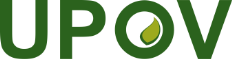 SUnión Internacional para la Protección de las Obtenciones VegetalesConsejoTrigésima quinta sesión extraordinariaGinebra, 23 de marzo de 2023C(Extr.)/35/4Original: InglésDate: 23 de marzo de 2023